Roma, lì_________________ Ruolo_________cognome___________________________nome___________________________ luogo e data di nascita _____________________________________________________________ C.F. ___________________________________________________________________________ Indirizzo di residenza _____________________________________________________________ città di residenza e CAP ___________________________________________________________ Stato (per residenti all’estero) _______________________________________________________ telefono_________________________________________________________________________ indirizzo e-mail __________________________________________________________________ IBAN__________________________________________________________________________ COD. SWIFT/BIC (per c/c estero) ___________________________________________________ Oggetto: svolgimento seminario didattico, nell’ambito della manifestazione culturaleDescrizione dell’ambito didattico e del tema da trattare: ____________________________________________________________________________________________________________________________________________________________________________________________________________________________________________________________________________________________________________________________ Il Seminario didattico dovrà essere svolto in data ______________________________   presso___in Roma_______________Il mero rimborso di euro ____________________________________________________  (______________________________________________ ) al lordo delle ritenute di legge, sarà corrisposto al termine della prestazione dietro dichiarazione di regolare esecuzione rilasciata dal proponente Prof. ___________________________, responsabile del presente contratto per questo dipartimento. Pag 2 Dichiara: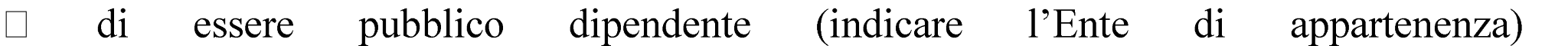 __________________________________________________  Il presente modulo, firmato per accettazione, deve essere accompagnato dalla fotocopia di un documento di riconoscimento e del tesserino del codice fiscale, e da un curriculum vitae et studiorum. Ai fini del mero rimborso spese, il prestatore si impegna ad inviare al Dipartimento: 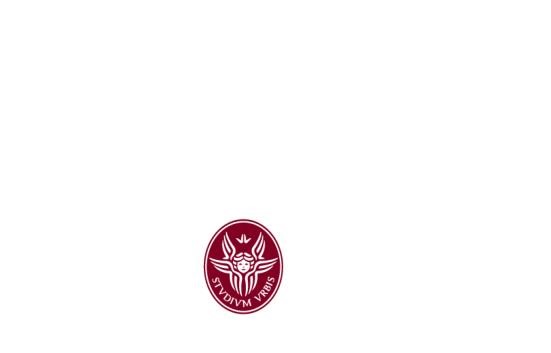 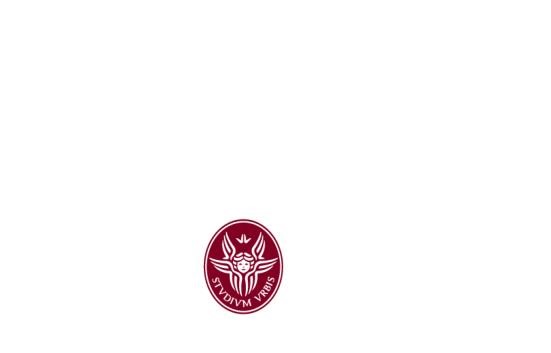 Distinta delle spese sostenuteIl prestatore dichiara che i giustificativi di spesa per i quali si chiede il rimborso non sono stati presentati ad altro Ente allo stesso scopo. Il  Responsabile Fondi            Il Responsabile amm.vo delegato       Il Direttore del Dipartimento _____________________            ___________________________      _____________________                              Per accettazione data _____________                                                          firma _________________________ 